NA ARCIMBOLDOV NAČINGIUSEPPE ARCIMBOLDO BIO JE TALIJANSKI SLIKAR KOJI JE RADIO PORTRETE OD VOĆA I POVRĆA. DANAS ĆEŠ I TI BITI SLIKAR!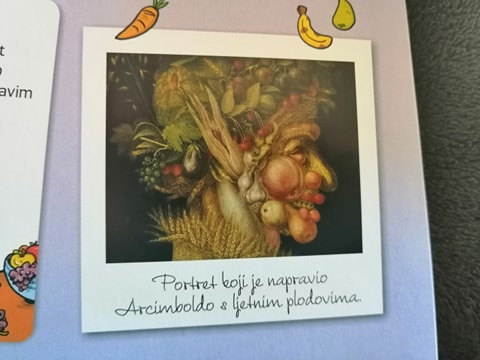 ZA OVU AKTIVNOST ĆE TI TREBATI:KATALOZI (PROSPKETI) ŠKARELJEPILOPAPIR1. IZREŽI IZ KATALOGA SLIKE VOĆA I POVRĆA.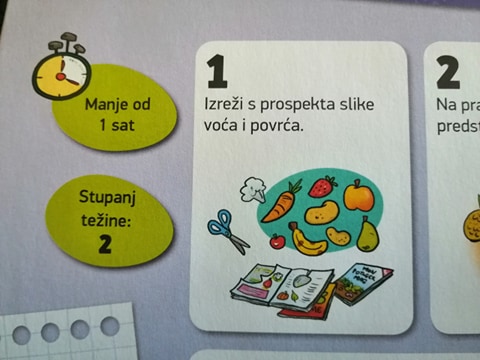 2. NA PRAZAN PAPIR POSLOŽI SLIČICE VOĆA I POVRĆA KOJE SI IZREZAO. NEMOJ IH JOŠ LIJEPITI. PROBAJ IH POSLOŽITI TAKO DA NAPRAVIŠ LICE ČOVJEKA. MOŽEŠ NA PAPIR PRVO NACRTATI LICE I POČETI SLAGATI SLIČICE NA LICE.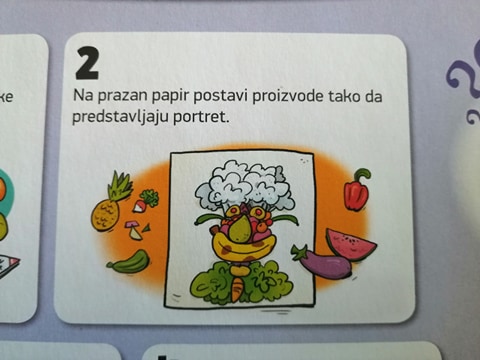 3. KADA TI SE LIK SVIDI, POLIJEPI SLIČICE NA PAPIR. 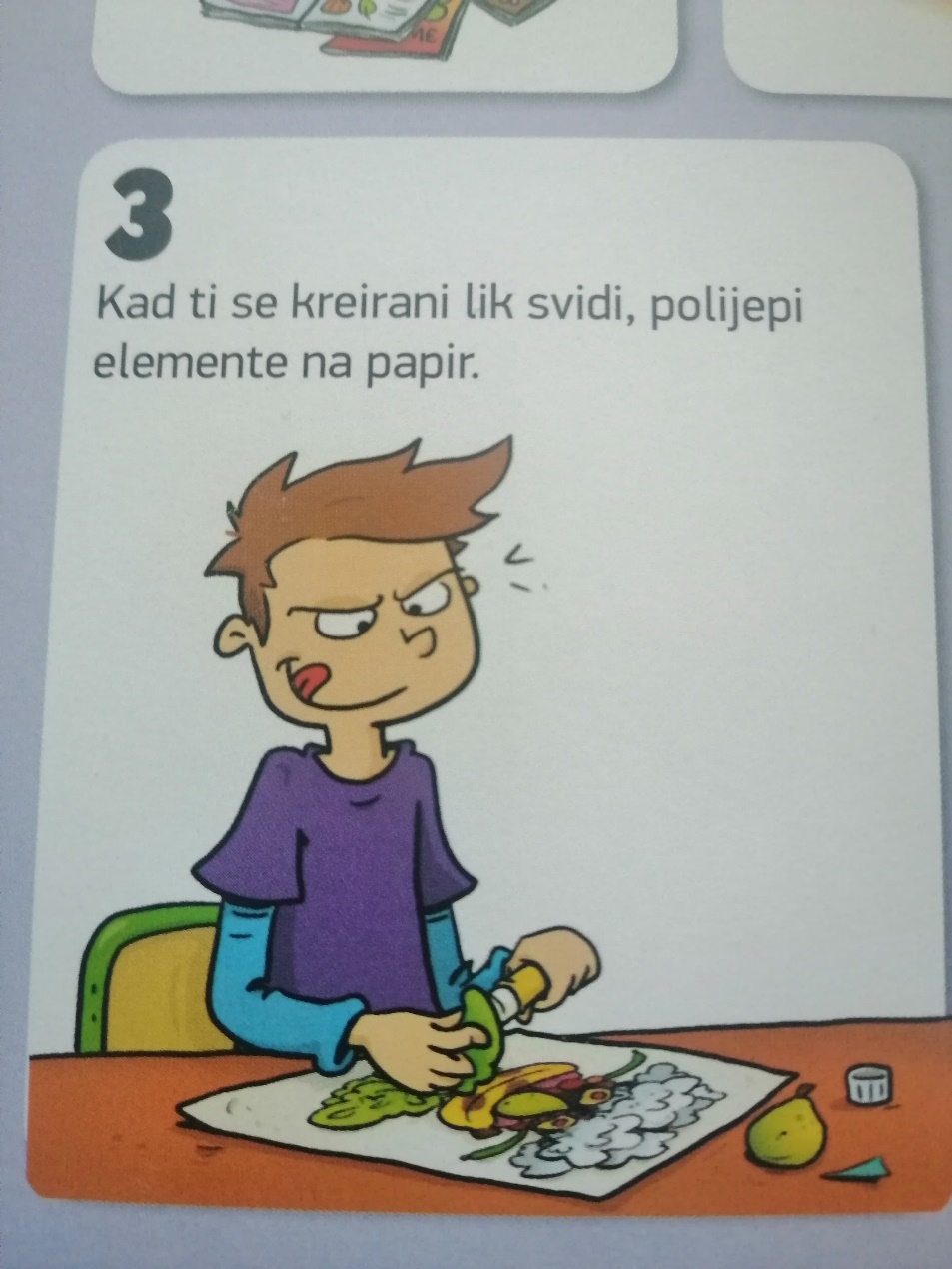 4. I TO JE TO! SADA MOŽEŠ PROBATI NAPRAVITI LIK S PRAVIM VOĆEM I POVRĆEM! 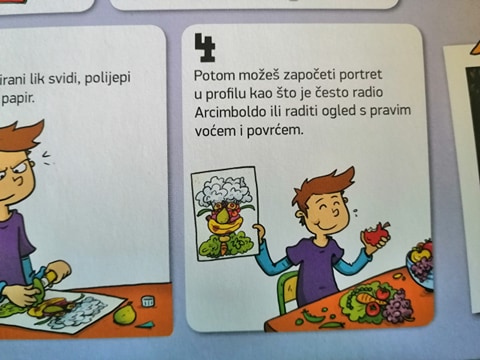 